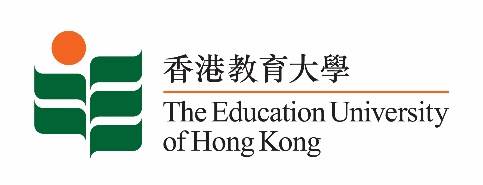  致： 	傳媒機構採訪主任	(共 1頁)																    6 November 2020To :		News Editors			(total: 1 page)香港教育大學2020年11月9至22日可供採訪之活動一覽The Education University of Hong Kong (EdUHK) Events Calendar for 9 to 22 November 2020
本校誠邀　貴機構派員採訪下列活動。傳媒查詢，請聯絡教大傳訊處（電話：2948 6050）。
You are cordially invited to cover the events below. For media enquiries, please contact the Communications Office at 2948 6050. 因應2019冠狀病毒疫情，以下活動或有人數限制，傳媒請預先向主辦部門登記。In light of the COVID-19 pandemic, there may be restrictions on the number of participants for the following event(s). Please contact the respective organiser(s) / department(s) for prior registration.教大大埔校園 （新界大埔露屏路十號） / EdUHK Tai Po Campus (10 Lo Ping Road, Tai Po, New Territories) 日期Date時間Time活動Event地點Venue主辦部門及公眾查詢Organiser &Public Enquiry 備註Remarks2020-11-212 - 4 pm 新高中視覺藝術科應試策略講座Seminars on DSE Visual Arts Exam Strategies 2020講者 / Speaker: 
劉仲嚴博士、譚祥安博士、Laurence James Wood教授、黃素蘭博士、順德聯誼總會梁銶琚中學陳蔚芝老師、教大學生

Dr Lau Chung-yim, Dr Thomas Tam Cheung-on, Professor Laurence James Wood, Dr Wong So-lan, Ms Chan Wai-chi from Shun Tak Fraternal Association Leung Kau Kui College, EdUHK students線上講座ZOOM主辦部門 / Organiser:文化與創意藝術學系 Department of Cultural and Creative Arts
查詢 / Enquiries: 羅小姐 Miss Law電郵 / Email: lawsy@eduhk.hk電話 / Tel: 2948 8735 免費報名，歡迎各界人士參加。
Free Registration. All are welcome.報名方法 / Registration： https://anonmachg2.eduhk.hk/machform/view.php?id=29700725截止報名日期 / Deadline：2020-11-15